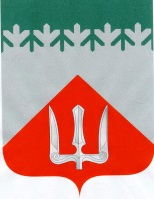 А Д М И Н И С Т Р А Ц И ЯВолховского муниципального районаЛенинградской  областиП О С Т А Н О В Л Е Н И Е    от 4 июля 2016 г.                                                                                      № 1605                                                 Волхов «Об утверждении административногорегламента по исполнению муниципальной функции"Осуществление муниципального земельного контроляза использованием земель на территорииМО город Волхов Волховского муниципальногорайона Ленинградской области"(с изменениями от 21.04.2020г.№ 1076,от 15.05.2020г.№ 1241)В соответствии со ст. 72 Земельного кодекса Российской Федерации, Федеральным законом от 26.12.2008 N 294-ФЗ "О защите прав юридических лиц и индивидуальных предпринимателей при осуществлении государственного контроля (надзора) и муниципального контроля", Федеральным законом от 06.10.2003 N 131-ФЗ "Об общих принципах организации местного самоуправления в Российской Федерации", постановлением ", постановлением Правительства Ленинградской области от 16.02.2015 N 29 "Об утверждении Порядка осуществления муниципального земельного контроля на территории Ленинградской области", ст. 28 Устава Волховского муниципального района Ленинградской области, постановляю:1. Утвердить прилагаемый Административный регламент по исполнению муниципальной функции «Осуществление муниципального земельного контроля за использованием земель на территории МО город Волхов» (Приложение).2.  Считать утратившим силу:- постановление администрации муниципального образования город Волхов Волховского муниципального района Ленинградской области № 610 от 30.08.2010 года «Об утверждении Административного регламента администрации МО город Волхов по исполнению муниципальной функции осуществления муниципального земельного контроля за использованием земель на территории МО город Волхов».3. Административный регламент по исполнению муниципальной функции «Осуществление муниципального земельного контроля за использованием земель на территории МО город Волхов» обнародовать путем   опубликования    в   газете  «Волховские    огни»,    размещения    на   официальном сайте администрации Волховского муниципального района Ленинградской области в сети Интернет (www.volkhov-raion.ru). 4. Постановление вступает в силу на следующий день после его официального опубликования в газете «Волховские огни».          5. Контроль за исполнением данного постановления возложить на заместителя главы администрации по экономике А.С. Иванова.Временно исполняющий обязанности главы администрации                                                 Т. Е. РязановаПерепелкина В.С. (2-40-44)Утвержденпостановлением администрации Волховского муниципального района № 1605 от 4 июля 2016 г.(Приложение)(с изменениями от 21.04.2020г.№ 1076,от 15.05.2020г.№ 1241)Административный  регламент по исполнению муниципальной функции«Осуществление муниципального земельного контроля за использованием земель на территории МО город Волхов» 1. Общие положения1.1. Наименование муниципальной функции - «Осуществление муниципального земельного контроля за использованием земель на территории МО город Волхов» (далее – муниципальная функция). 1.2. Муниципальную функцию исполняет администрация Волховского муниципального района Ленинградской области (далее Администрация).1.3. Исполнение муниципальной функции осуществляется в соответствии со следующими нормативными правовыми актами:- Конституция Российской Федерации от 12.12.1993;- Земельным кодексом Российской Федерации от 25.10.2001 N 136-ФЗ;- Кодексом Российской Федерации об административных правонарушениях; - Федеральный закон от 06.10.2003 № 131-ФЗ «Об общих принципах организации местного самоуправления в Российской Федерации»;- Федеральным законом от 26.12.2008 N 294-ФЗ «О защите прав юридических лиц и индивидуальных предпринимателей при осуществлении государственного контроля (надзора) и муниципального контроля» (далее № 294-ФЗ);- Постановлением Правительства Ленинградской области от 20 ноября 2017 года № 481 «Об утверждении типовых форм документов, применяемых должностными лицами органов местного самоуправления Ленинградской области при осуществлении муниципального земельного контроля на территории Ленинградской области»;- Областной закон от 01 августа 2017 года № 60-ОЗ «О порядке осуществления муниципального земельного контроля на территории Ленинградской области»;- Областной закон от 06 апреля 2020 года № 42-ОЗ «О внесении изменения в статью 8 областного закона «О порядке осуществления муниципального земельного контроля на территории Ленинградской области»;-Постановлением Правительства РФ от 26 декабря 2014 года №1515 «Об утверждении правил взаимодействия Федеральных органов исполнительной власти, осуществляющих государственный земельный надзор, с органами, осуществляющими муниципальный земельный контроль»;- Постановлением Правительства РФ от 28.11.2019 года № 1522 «О внесении изменений в правила взаимодействия Федеральных органов исполнительной власти, осуществляющих государственный земельный надзор, с органами, осуществляющими муниципальный земельный контроль»;- Приказом Генеральной прокуратуры РФ от 11.08.2010 N 313 «О порядке формирования органами прокуратуры ежегодного сводного плана проведения плановых проверок юридических лиц и индивидуальных предпринимателей»;- Приказом Министерства экономического развития Российской Федерации от 30.04.2009 N 141 «О реализации положений Федерального закона "О защите прав юридических лиц и индивидуальных предпринимателей при осуществлении государственного контроля (надзора) и муниципального контроля»;- Уставом МО город Волхов;- Уставом Волховского муниципального района Ленинградской области;- Настоящим административным регламентом.1.4. Предметом муниципального земельного контроля в сфере землепользования является проверка соблюдения юридическим лицом, индивидуальным предпринимателем или гражданином требований, установленных муниципальными правовыми актами, а также требований, установленных федеральными законами.1.5. Права и обязанности должностного лица при осуществлении муниципального земельного контроля в отношении органов государственной власти Ленинградской области, органов местного самоуправления, граждан:1) запрашивать и получать на основании запросов в письменной форме от органов государственной власти Ленинградской области, органов местного самоуправления, граждан информацию и документы, необходимые для проведения проверок, в том числе документы о правах на земельные участки и расположенные на них объекты, а также сведения о лицах, использующих земельные участки, в отношении которых проводятся проверки, в части, относящейся к предмету проверки;2) обращаться в органы внутренних дел за содействием в предотвращении или пресечении действий, препятствующих осуществлению муниципального земельного контроля, в установлении лиц, виновных в нарушениях земельного законодательства;3) посещать в порядке, установленном законодательством Российской Федерации, объекты земельных отношений;4) осуществлять иные полномочия, предусмотренные нормативными правовыми актами Российской Федерации и Ленинградской области, а также органов местного самоуправления;5) своевременно и в полной мере осуществлять предоставленные в соответствии с нормативными правовыми актами Российской Федерации и Ленинградской области, а также органов местного самоуправления полномочия по предупреждению, выявлению и пресечению нарушений требований законодательства Российской Федерации, законодательства Ленинградской области органами государственной власти Ленинградской области, органами местного самоуправления, гражданами в отношении объектов земельных отношений, за которые законодательством Российской Федерации, законодательством Ленинградской области предусмотрена административная и иная ответственность;6) знакомить руководителя или уполномоченного представителя органа государственной власти Ленинградской области, органа местного самоуправления, гражданина или его уполномоченного представителя с документами и (или) информацией, полученными в рамках межведомственного информационного взаимодействия.Обязанности должностного лица при осуществлении муниципального земельного контроля в отношении юридических лиц и индивидуальных предпринимателей:1) своевременно и в полной мере исполнять предоставленные в соответствии с законодательством Российской Федерации полномочия по предупреждению, выявлению и пресечению нарушений обязательных требований и требований, установленных муниципальными правовыми актами;2) соблюдать законодательство Российской Федерации, права и законные интересы юридического лица, индивидуального предпринимателя, проверка которых проводится;3) проводить проверку на основании распоряжения или приказа главы администрации (И.о. главы администрации) о ее проведении в соответствии с ее назначением;4) проводить проверку только во время исполнения служебных обязанностей, выездную проверку только при предъявлении служебных удостоверений, копии распоряжения или приказа главы администрации (И.о. главы администрации)  и в случае, предусмотренном частью 5 статьи 10 Федерального закона от 26.12.2008 N 294-ФЗ «О защите прав юридических лиц и индивидуальных предпринимателей при осуществлении государственного контроля (надзора) и муниципального контроля», копии документа о согласовании проведения проверки;5) не препятствовать руководителю, иному должностному лицу или уполномоченному представителю юридического лица, индивидуальному предпринимателю, его уполномоченному представителю присутствовать при проведении проверки и давать разъяснения по вопросам, относящимся к предмету проверки;6) предоставлять руководителю, иному должностному лицу или уполномоченному представителю юридического лица, индивидуальному предпринимателю, его уполномоченному представителю, присутствующим при проведении проверки, информацию и документы, относящиеся к предмету проверки;7) знакомить руководителя, иного должностного лица или уполномоченного представителя юридического лица, индивидуального предпринимателя, его уполномоченного представителя с результатами проверки;7.1) знакомить руководителя, иное должностное лицо или уполномоченного представителя юридического лица, индивидуального предпринимателя, его уполномоченного представителя с документами и (или) информацией, полученными в рамках межведомственного информационного взаимодействия;8) учитывать при определении мер, принимаемых по фактам выявленных нарушений, соответствие указанных мер тяжести нарушений, их потенциальной опасности для жизни, здоровья людей, для животных, растений, окружающей среды, объектов культурного наследия (памятников истории и культуры) народов Российской Федерации, музейных предметов и музейных коллекций, включенных в состав Музейного фонда Российской Федерации, особо ценных, в том числе уникальных, документов Архивного фонда Российской Федерации, документов, имеющих особое историческое, научное, культурное значение, входящих в состав национального библиотечного фонда, безопасности государства, для возникновения чрезвычайных ситуаций природного и техногенного характера, а также не допускать необоснованное ограничение прав и законных интересов граждан, в том числе индивидуальных предпринимателей, юридических лиц;9) доказывать обоснованность своих действий при их обжаловании юридическими лицами, индивидуальными предпринимателями в порядке, установленном законодательством Российской Федерации;10) соблюдать сроки проведения проверки, установленные Федеральным законом от 26.12.2008 N 294-ФЗ «О защите прав юридических лиц и индивидуальных предпринимателей при осуществлении государственного контроля (надзора) и муниципального контроля»;11) не требовать от юридического лица, индивидуального предпринимателя документы и иные сведения, представление которых не предусмотрено законодательством Российской Федерации;12) перед началом проведения выездной проверки по просьбе руководителя, иного должностного лица или уполномоченного представителя юридического лица, индивидуального предпринимателя, его уполномоченного представителя ознакомить их с положениями административного регламента (при его наличии), в соответствии с которым проводится проверка;13) осуществлять запись о проведенной проверке в журнале учета проверок в случае его наличия у юридического лица, индивидуального предпринимателя.1.6. Права органов государственной власти Ленинградской области, органов местного самоуправления и граждан, в отношении которых осуществляется проверка:При проведении проверки руководитель органа государственной власти Ленинградской области, органа местного самоуправления, гражданин либо их уполномоченный представитель, в отношении которых проводятся мероприятия по муниципальному земельному контролю, имеют право:1) непосредственно присутствовать при проведении проверки, давать разъяснения по вопросам, относящимся к предмету проверки;2) получать от органа муниципального земельного контроля, его должностных лиц информацию, которая относится к предмету проверки и предоставление которой не запрещено (не ограничено) законодательством;3) знакомиться с результатами проверки и указывать в акте проверки о своем ознакомлении с результатами проверки, согласии или несогласии с ними, а также с отдельными действиями должностных лиц;4) обжаловать действия (бездействие) должностных лиц, повлекшие за собой нарушение прав и законных интересов органа государственной власти Ленинградской области, органа местного самоуправления, гражданина при проведении проверки, в административном и (или) судебном порядке в соответствии с законодательством Российской Федерации.Руководитель, иное должностное лицо или уполномоченный представитель юридического лица, индивидуальный предприниматель, его уполномоченный представитель при проведении проверки имеют право:1) непосредственно присутствовать при проведении проверки, давать объяснения по вопросам, относящимся к предмету проверки;2) получать от органа государственного контроля (надзора), органа муниципального контроля, их должностных лиц информацию, которая относится к предмету проверки и предоставление которой предусмотрено настоящим Федеральным законом;2.1) знакомиться с документами и (или) информацией, полученными органами государственного контроля (надзора), органами муниципального контроля в рамках межведомственного информационного взаимодействия от иных государственных органов, органов местного самоуправления либо подведомственных государственным органам или органам местного самоуправления организаций, в распоряжении которых находятся эти документы и (или) информация;2.2) представлять документы и (или) информацию, запрашиваемые в рамках межведомственного информационного взаимодействия, в орган государственного контроля (надзора), орган муниципального контроля по собственной инициативе;3) знакомиться с результатами проверки и указывать в акте проверки о своем ознакомлении с результатами проверки, согласии или несогласии с ними, а также с отдельными действиями должностных лиц органа государственного контроля (надзора), органа муниципального контроля;4) обжаловать действия (бездействие) должностных лиц органа государственного контроля (надзора), органа муниципального контроля, повлекшие за собой нарушение прав юридического лица, индивидуального предпринимателя при проведении проверки, в административном и (или) судебном порядке в соответствии с законодательством Российской Федерации;5) привлекать Уполномоченного при Президенте Российской Федерации по защите прав предпринимателей либо уполномоченного по защите прав предпринимателей в субъекте Российской Федерации к участию в проверке.1.7. Результатом исполнения муниципальной функции является:1. Акт проверки оформляется в двух экземплярах, один из которых с копиями приложений вручается проверяемым лицам либо их уполномоченным представителям под расписку об ознакомлении.В случае отсутствия при проверке руководителя органа государственной власти Ленинградской области, органа местного самоуправления, гражданина либо их представителей, а также в случае отказа проверяемого лица дать расписку об ознакомлении либо об отказе в ознакомлении с актом проверки акт проверки направляется заказным почтовым отправлением с уведомлением о вручении, которое приобщается к экземпляру акта проверки, который остается в органе муниципального земельного контроля.2. В случае выявления в ходе проведения проверки в рамках осуществления муниципального земельного контроля нарушения требований земельного законодательства, за которое законодательством Российской Федерации предусмотрена административная и иная ответственность, составляется акт проверки, предусмотренный статьей 72 Земельного кодекса Российской Федерации.3. В случае выявления в ходе проведения проверки в рамках осуществления муниципального земельного контроля нарушения требований земельного законодательства, за которое законодательством Ленинградской области предусмотрена административная ответственность, составляется акт проверки, в котором указывается информация о наличии признаков выявленного нарушения. Копия указанного акта направляется должностным лицам, уполномоченным составлять протоколы об административных правонарушениях в соответствии с законодательством Ленинградской области.4. В случае выявления в ходе проведения проверки в рамках осуществления муниципального земельного контроля нарушений требований земельного законодательства, за которые законодательством Российской Федерации и (или) законодательством Ленинградской области предусмотрена административная и иная ответственность, должностные лица органов муниципального земельного контроля выдают проверяемым лицам предписание об устранении выявленных в результате проверки нарушений земельного законодательства.5. В случае выявления по результатам проверки в рамках осуществления муниципального земельного контроля факта размещения объекта капитального строительства на земельном участке, на котором не допускается размещение такого объекта в соответствии с разрешенным использованием земельного участка и (или) установленными ограничениями использования земельных участков, должностные лица органов муниципального земельного контроля направляют в орган местного самоуправления поселения, городского округа по месту нахождения данного земельного участка уведомление о выявлении самовольной постройки в срок и в порядке, установленные статьей 72 Земельного кодекса Российской Федерации.Результат исполнения муниципальной функции в отношении юридических лиц и индивидуальных предпринимателей составляется в соответствии с Федеральным законом от 26.12.2008 N 294-ФЗ «О защите прав юридических лиц и индивидуальных предпринимателей при осуществлении государственного контроля (надзора) и муниципального контроля».2. Требования к порядку исполнения муниципальной функции2.1. Сроки исполнения муниципальной функции:2.1.1. В отношении органов государственной власти, органов местного самоуправления, граждан не может превышать 30 рабочих дней. Срок проведения проверки может быть продлен не более чем на 30 рабочих дней распоряжением главы администрации (И.о. главы администрации) на основании мотивированного рапорта должностного лица (должностных лиц) администрации, которому (которым) поручено проведение данной проверки.2.1.2. а) В отношении юридических лиц и индивидуальных предпринимателей Срок проведения документарной и выездной проверки, не может превышать двадцать рабочих дней.  б) В отношении одного субъекта малого предпринимательства общий срок проведения плановых выездных проверок не может превышать пятьдесят часов для малого предприятия и пятнадцать часов для микропредприятия в год. в) В случае необходимости при проведении проверки, указанной в части б, получения документов и (или) информации в рамках межведомственного информационного взаимодействия проведение проверки может быть приостановлено руководителем (заместителем руководителя) органа государственного контроля (надзора), органа муниципального контроля на срок, необходимый для осуществления межведомственного информационного взаимодействия, но не более чем на десять рабочих дней. Повторное приостановление проведения проверки не допускается.На период действия срока приостановления проведения проверки приостанавливаются связанные с указанной проверкой действия органа государственного контроля (надзора), органа муниципального контроля на территории, в зданиях, строениях, сооружениях, помещениях, на иных объектах субъекта малого предпринимательства. В исключительных случаях, связанных с необходимостью проведения сложных и (или) длительных исследований, испытаний, специальных экспертиз и расследований на основании мотивированных предложений должностных лиц органа государственного контроля (надзора), органа муниципального контроля, проводящих выездную плановую проверку, срок проведения выездной плановой проверки может быть продлен руководителем такого органа, но не более чем на двадцать рабочих дней, в отношении малых предприятий не более чем на пятьдесят часов, микропредприятий не более чем на пятнадцать часов. Срок проведения документарной и выездной проверки в отношении юридического лица, которое осуществляет свою деятельность на территориях нескольких субъектов Российской Федерации, устанавливается отдельно по каждому филиалу, представительству, обособленному структурному подразделению юридического лица, при этом общий срок проведения проверки не может превышать шестьдесят рабочих дней.2.1.3. Рассмотрению подлежат обращения, направленные в письменной форме в администрацию. Срок рассмотрения обращения не превышает 30 календарных дней со дня регистрации обращения.2.1.4. При личном обращении заявителей или обращении по телефону время консультации не должно превышать более 15 минут.Должностное лицо отвечает на обращения в рамках своей компетенции, определенной должностными инструкциями.При ответе на обращения должностное лицо соблюдает правила деловой этики.2.2.  Порядок информирования об исполнении муниципальной функции:Место нахождения администрации Волховского муниципального района, ее почтовый адрес: 187403, Ленинградская область, г. Волхов, Кировский пр., д. 32;График работы администрации Волховского муниципального района: понедельник-четверг с 9-00 до 13-00 и с 14-00 до 18-00,пятница с 9-00 до 13-00 и с 14-00 до 17-00, субб., воскр.- выходной; Телефон приемной главы администрации Волховского муниципального района  (81363)-77-160;Место нахождения должностного лица и его почтовый адрес: 187403, Ленинградская область, Волховский район, город Волхов, Кировский проспект, дом 32 График работы:  понедельник-четверг с 9-00 до 13-00 и с 14-00 до 18-00,пятница с 9-00 до 13-00 и с 14-00 до 17-00Приёмные дни: вторник с 10-00 до 12-00 и с 14-00 до 16-00Адрес электронной почты администрации Волховского муниципального района Ленинградской области: admvr@mail.ru; Электронный адрес официального сайта Волховского муниципального района: http://www.volkhov-raion.ru.2.2.1. Получение заинтересованными лицами информации об исполнении муниципальной функции может осуществляться путем индивидуального и публичного информирования, в устной, письменной и электронной форме.Индивидуальное устное информирование о процедуре исполнения муниципальной функции осуществляется должностным лицом при обращении заинтересованных лиц лично по адресу указанному в п. 2.2. или по телефону: указанному в п. 2.2.
Время ожидания заинтересованного лица при индивидуальном устном информировании не должно превышать 15 минут.
          Продолжительность индивидуального устного информирования каждого заявителя составляет не более 15 минут.
          Обращения по телефону допускаются в течение рабочего времени. 	Продолжительность консультирования по телефону осуществляется в пределах 10 минут. При консультировании по телефону должностное лицо должен назвать фамилию, имя, отчество, должность, а затем дать в вежливой форме точный и понятный ответ на поставленный вопрос.2.2.2. Публичное письменное информирование осуществляется путем размещения информационных материалов на стендах в местах исполнения муниципальной функции, публикации информационных материалов в средствах массовой информации, на официальном сайте Администрации в   информационно-телекоммуникационной сети "Интернет" http://www.volkhov-raion.ru, на региональном портале государственных и муниципальных услуг (функций).3. Состав, последовательность и сроки выполнения административных процедур, требования к порядку их выполнения3.1. Административная процедура муниципальной функции исполняется в ходе плановых и внеплановых (выездных и документарных) проверок в соответствии с нижеследующими процедурами:1) планирование проверок;2) принятие решения о проведении проверки;3) подготовка к проведению проверок;4) проведение документарной или выездной проверки и оформление ее результатов;5) передача материалов о выявленных нарушениях земельного законодательства.3.2. Блок-схема предоставления муниципальной функции приводится в приложении 1 к настоящему административному регламенту.3.3. Плановые проверки проводятся на основании разрабатываемых должностным лицом в соответствии с его полномочиями ежегодных планов проверок, которые утверждаются главой Администрации.3.3.1. Проекты ежегодных планов проведения плановых проверок юридических лиц и индивидуальных предпринимателей до их утверждения направляется администрацией на согласование в территориальные органы федеральных органов государственного земельного надзора до 1 июня года, предшествующего году проведения соответствующих проверок. В срок до 1 сентября года, предшествующего году проведения плановых проверок, Администрация направляет проект ежегодного плана проведения плановых проверок юридических лиц и индивидуальных предпринимателей в органы прокуратуры.Органы прокуратуры рассматривают проект ежегодного плана проведения плановых проверок юридических лиц и индивидуальных предпринимателей на предмет законности включения в них объектов муниципального контроля в соответствии с ч. 4. ст. 9 N 294-ФЗ и в срок до 1 октября года, предшествующего году проведения плановых проверок, вносят предложения Администрации о проведении совместных плановых проверок.Администрация рассматривает предложения органов прокуратуры и по итогам их рассмотрения направляет в органы прокуратуры в срок до 1 ноября года, предшествующего году проведения плановых проверок, утвержденный ежегодный план проведения плановых проверок юридических лиц и индивидуальных предпринимателей.Ежегодный план проведения плановых проверок органов государственной власти, органов местного самоуправления, граждан составляется по форме согласно приложению 2 в соответствии с  постановлением Правительства Ленинградской области от 20 ноября 2017 года №481 «Об утверждении типовых форм документов, применяемых должностными лицами органов местного самоуправления Ленинградской области при осуществлении муниципального земельного контроля на территории Ленинградской области», утверждается главой Администрации до 1 ноября года, предшествующего году проведения плановых проверок, и размещается на официальном сайте Администрации в сети "Интернет", за исключением сведений, распространение которых ограничено или запрещено в соответствии с законодательством Российской Федерации.Утвержденный главой Администрации ежегодный план проведения плановых проверок юридических лиц и индивидуальных предпринимателей, граждан доводится до сведения заинтересованных лиц посредством его размещения на официальном сайте администрации в сети "Интернет" либо иным доступным способом.Плановая проверка проводится в форме документарной проверки и (или) выездной проверки.О проведении проверки органы государственной власти Ленинградской области, органы местного самоуправления, граждане уведомляются администрацией не позднее трех рабочих дней до начала ее проведения.О проведении плановой проверки юридическое лицо, индивидуальный предприниматель уведомляются администрацией не позднее чем за три рабочих дня до начала ее проведения посредством направления копии распоряжения или приказа главы администрации (И.о. главы администрации)  о начале проведения плановой проверки заказным почтовым отправлением с уведомлением о вручении и (или) посредством электронного документа, подписанного усиленной квалифицированной электронной подписью и направленного по адресу электронной почты юридического лица, индивидуального предпринимателя, если такой адрес содержится соответственно в едином государственном реестре юридических лиц, едином государственном реестре индивидуальных предпринимателей либо ранее был представлен юридическим лицом, индивидуальным предпринимателем в администрацию, или иным доступным способом.3.3.2.  Основанием для включения в ежегодный план муниципальных проверок проверки в отношении земельных участков, находящихся во владении и(или) пользовании у граждан, органов государственной власти Ленинградской области, органов местного самоуправления, является истечение трех лет со дня:1) возникновения права на земельный участок;2) окончания проведения последней проверки.3.3.3. Плановые проверки юридических лиц и индивидуальных предпринимателей проводятся не чаще чем один раз в три года.Основанием для включения плановой проверки в ежегодный план проведения плановых проверок является истечение трех лет со дня:1) государственной регистрации юридического лица, индивидуального предпринимателя;2) окончания проведения последней плановой проверки юридического лица, индивидуального предпринимателя;3) начала осуществления юридическим лицом, индивидуальным предпринимателем предпринимательской деятельности в соответствии с представленным в уполномоченный в соответствующей сфере деятельности орган государственного контроля (надзора) уведомлением о начале осуществления отдельных видов предпринимательской деятельности в случае выполнения работ или предоставления услуг, требующих представления указанного уведомления.3.4. Внеплановые проверки.Порядок проведения внеплановых проверок юридических лиц, индивидуальных предпринимателей определяется ст. 10, федеральным законом от 26.12.2008 N 294-ФЗ (ред. от 03.08.2018) "О защите прав юридических лиц и индивидуальных предпринимателей при осуществлении государственного контроля (надзора) и муниципального контроля".3.5. Проверка в отношении юридических лиц, индивидуальных предпринимателей проводится на основании распоряжения Администрации, составленного по форме, утвержденной приказом Министерства экономического развития Российской Федерации от 30.04.2009 N 141 "О реализации положений Федерального закона "О защите прав юридических лиц и предпринимателей при осуществлении государственного контроля (надзора) и муниципального контроля".Проверка в отношении граждан проводится на основании распоряжения Администрации по форме согласно приложению 3 к настоящему регламенту.Проверка может проводиться только должностным лицом, который указан в распоряжении.Должностное лицо, проводящий проверку, выдает копию распоряжения Администрации под роспись, руководителю, иному должностному лицу (представителю) юридического лица, индивидуальному предпринимателю (представителю), гражданину одновременно с предъявлением служебных удостоверений.В случае если собственник, арендатор земельного участка, землепользователь, землевладелец, в отношении которого осуществляется муниципальный земельный контроль, извещен должным образом, но отсутствует при проведении проверки, а обращение о переносе срока проведения проверки земельного участка не было представлено, проверка земельного участка производится в его отсутствие по внешним границам земельного участка.3.6. При проведении проверки в отношении органов государственной власти, органов местного самоуправления, граждан,  должностное лицо Администрации не вправе:1) проверять выполнение обязательных требований законодательства, если такие требования не относятся к полномочиям органа муниципального земельного контроля, от имени которого действуют эти должностные лица;2) требовать представления документов, информации, проб обследования проверки, если они не являются объектами проверки или не относятся к предмету проверки, а также изымать оригиналы документов;3) отбирать образцы продукции, пробы обследования объектов для проведения их исследований, испытаний, измерений без оформления протоколов об отборе указанных образцов, проб и в количестве, превышающем нормы, установленные национальными стандартами, правилами отбора образцов, проб и методами их исследований, испытаний, измерений, техническими регламентами;4) распространять информацию, полученную в результате проведения проверки и составляющую государственную, коммерческую, служебную, иную охраняемую законом тайну, за исключением случаев, предусмотренных законодательством Российской Федерации;5) превышать установленные сроки проведения проверки;6) требовать представления документов и(или) информации, в том числе разрешительных документов, имеющихся в распоряжении иных государственных органов, органов местного самоуправления либо подведомственных государственным органам или органам местного самоуправления, организаций, включенных в определенный Правительством Российской Федерации перечень.При проведении проверки в отношении юридических лиц, индивидуальных предпринимателей должностное лицо Администрации не вправе:1) проверять выполнение обязательных требований и требований, установленных муниципальными правовыми актами, если такие требования не относятся к полномочиям органа государственного контроля (надзора), органа муниципального контроля, от имени которых действуют эти должностные лица;1.1) проверять выполнение требований, установленных нормативными правовыми актами органов исполнительной власти СССР и РСФСР, а также выполнение требований нормативных документов, обязательность применения которых не предусмотрена законодательством Российской Федерации;1.2) проверять выполнение обязательных требований и требований, установленных муниципальными правовыми актами, не опубликованными в установленном законодательством Российской Федерации порядке;2) осуществлять плановую или внеплановую выездную проверку в случае отсутствия при ее проведении руководителя, иного должностного лица или уполномоченного представителя юридического лица, индивидуального предпринимателя, его уполномоченного представителя, за исключением случая проведения такой проверки по основанию, предусмотренному подпунктом "б" пункта 2 части 2 статьи 10 настоящего Федерального закона, а также проверки соблюдения требований земельного законодательства в случаях надлежащего уведомления собственников земельных участков, землепользователей, землевладельцев и арендаторов земельных участков;3) требовать представления документов, информации, образцов продукции, проб обследования объектов окружающей среды и объектов производственной среды, если они не являются объектами проверки или не относятся к предмету проверки, а также изымать оригиналы таких документов;4) отбирать образцы продукции, пробы обследования объектов окружающей среды и объектов производственной среды для проведения их исследований, испытаний, измерений без оформления протоколов об отборе указанных образцов, проб по установленной форме и в количестве, превышающем нормы, установленные национальными стандартами, правилами отбора образцов, проб и методами их исследований, испытаний, измерений, техническими регламентами или действующими до дня их вступления в силу иными нормативными техническими документами и правилами и методами исследований, испытаний, измерений;5) распространять информацию, полученную в результате проведения проверки и составляющую государственную, коммерческую, служебную, иную охраняемую законом тайну, за исключением случаев, предусмотренных законодательством Российской Федерации;6) превышать установленные сроки проведения проверки;7) осуществлять выдачу юридическим лицам, индивидуальным предпринимателям предписаний или предложений о проведении за их счет мероприятий по контролю;8) требовать от юридического лица, индивидуального предпринимателя представления документов и (или) информации, включая разрешительные документы, имеющиеся в распоряжении иных государственных органов, органов местного самоуправления либо подведомственных государственным органам или органам местного самоуправления организаций, включенные в определенный Правительством Российской Федерации перечень;9) требовать от юридического лица, индивидуального предпринимателя представления документов, информации до даты начала проведения проверки. Орган государственного контроля (надзора), орган муниципального контроля после принятия распоряжения или приказа о проведении проверки вправе запрашивать необходимые документы и (или) информацию в рамках межведомственного информационного взаимодействия.3.6.1. Документарная проверка (как плановая, так и внеплановая) осуществляется по месту нахождения должностного лица.Предметом документарной проверки являются сведения, содержащиеся в документах юридического лица, индивидуального предпринимателя устанавливающих их организационно-правовую форму, права и обязанности, документы, используемые при осуществлении их деятельности и связанные с исполнением ими обязательных требований и требований, установленных муниципальными правовыми актами, исполнением предписаний и постановлений органов муниципального земельного контроля.В процессе проведения документарной проверки должностным лицом в первую очередь рассматриваются документы, имеющиеся в распоряжении Администрации, акты предыдущих проверок, материалы рассмотрения дел об административных правонарушениях и иные документы о результатах муниципального земельного контроля.В случае если достоверность сведений, содержащихся в документах, имеющихся в распоряжении Администрации, вызывает обоснованные сомнения либо эти сведения не позволяют оценить исполнение субъектом проверки требований, установленных земельным законодательством по вопросам использования земель, должностное лицо  направляет в адрес гражданина, юридического лица, индивидуального предпринимателя мотивированный запрос с требованием представить иные необходимые для рассмотрения в ходе проведения документарной проверки документы. К запросу прилагается заверенная копия распоряжения главы Администрации о проведении проверки по муниципальному земельному контролю с уведомлением о проведении проверки.В течение десяти рабочих дней со дня получения мотивированного запроса гражданин, юридическое лицо, индивидуальный предприниматель обязаны направить в Администрацию указанные в запросе документы.Указанные в запросе документы представляются в виде копий, заверенных печатью (при ее наличии) и соответственно подписью индивидуального предпринимателя, его уполномоченного представителя, руководителя, иного должностного лица юридического лица. Юридическое лицо, индивидуальный предприниматель вправе представить указанные в запросе документы в форме электронных документов, подписанных усиленной квалифицированной электронной подписью.Не допускается требовать нотариального удостоверения копий документов, представляемых в орган государственного контроля (надзора), орган муниципального контроля, если иное не предусмотрено законодательством Российской Федерации.В случае если в ходе документарной проверки выявлены ошибки и (или) противоречия в представленных документах либо несоответствие сведений, содержащихся в этих документах, сведениям, содержащимся в имеющихся у Администрации документах и (или) полученным в ходе осуществления муниципального земельного контроля, информация об этом направляется гражданину, юридическому лицу, индивидуальному предпринимателю с требованием представить в течение десяти рабочих дней необходимые пояснения в письменной форме.Индивидуальный предприниматель, юридическое лицо, представляющие в Администрацию пояснения относительно выявленных ошибок и (или) противоречий в представленных документах либо относительно несоответствия указанных в предыдущем абзаце настоящей статьи сведений, вправе представить дополнительно документы, подтверждающие достоверность ранее представленных документов.Должностное лицо обязан рассмотреть представленные пояснения и документы, подтверждающие достоверность ранее представленных документов. В случае если после рассмотрения представленных пояснений и документов будут установлены признаки нарушения требований, установленных земельным законодательством по вопросам использования земель, должностное лицо проводит выездную проверку.При проведении документарной проверки должностное лицо не вправе требовать сведения и документы, не относящиеся к предмету документарной проверки, а также сведения и документы, которые могут быть получены этим органом от иных органов.3.6.2. Выездная проверка.Предметом выездной проверки являются содержащиеся в документах юридического лица, индивидуального предпринимателя, гражданина сведения о состоянии использования земель указанными лицами при осуществлении деятельности и принимаемые ими меры по исполнению обязательных требований земельного законодательства и требований, установленных муниципальными правовыми актами.3.6.3. Выездная проверка (как плановая, так и внеплановая) проводится по месту нахождения юридического лица, месту осуществления деятельности индивидуального предпринимателя и (или) по месту фактического осуществления их деятельности, для граждан по месту нахождения земельного участка.Выездная проверка проводится в случае, если при документарной проверке полнота и достоверность сведений вызывает обоснованные сомнения и не представляется возможным оценить исполнение хозяйствующим субъектом (гражданином) обязательных требований без проведения соответствующего мероприятия по муниципальному земельному контролю.Юридические лица, индивидуальные предприниматели, граждане обязаны предоставить должностному лицу, проводящему выездную проверку, возможность ознакомиться с документами, связанными с целями, задачами и предметом выездной проверки, а также обеспечить доступ проводящих выездную проверку должностного лица и участвующих в выездной проверке экспертов на территорию проверяемых земельных участков.Выездная проверка начинается с предъявления удостоверения должностным лицом, обязательного ознакомления гражданина, его уполномоченного представителя, руководителя или иного должностного лица юридического лица, индивидуального предпринимателя, гражданина с распоряжением Администрации о назначении выездной проверки по муниципальному земельному контролю и с полномочиями проводящих выездную проверку лиц, а также с целями, задачами, основаниями проведения выездной проверки, видами и объемом мероприятий по контролю, составом экспертов, представителями экспертных организаций, привлекаемых к выездной проверке, со сроками и с условиями ее проведения.3.6.4. Акт проверки оформляется непосредственно после ее завершения в двух экземплярах, один из которых с копиями приложений вручается руководителю, иному должностному лицу (представителю) юридического лица, индивидуальному предпринимателю (представителю), гражданину под расписку об ознакомлении либо об отказе в ознакомлении с актом проверки.В случае отказа проверяемого лица подписать акт проверки либо об отказе в ознакомлении с актом проверки этот факт отражается в акте проверки, и акт направляется заказным почтовым отправлением с уведомлением о вручении, которое приобщается к экземпляру акта проверки, хранящемуся в деле администрации.В случае выявления в ходе проведения проверки в рамках осуществления муниципального земельного контроля нарушения требований земельного законодательства, за которое законодательством Российской Федерации предусмотрена административная и иная ответственность, органы муниципального земельного контроля в течение 3 рабочих дней со дня составления акта проверки направляют копию акта проверки с указанием информации о наличии признаков выявленного нарушения с приложением (при наличии) результатов выполненных в ходе проведения проверки измерений, материалов фотосъемки, объяснений проверяемого лица и иных связанных с проведением проверки документов или их копий (далее - приложение) в структурное подразделение территориального органа федерального органа государственного земельного надзора по соответствующему муниципальному образованию (либо в случае отсутствия данного структурного подразделения - в территориальный орган федерального органа государственного земельного надзора).Копия акта проверки с приложением направляется в форме электронного документа, подписанного усиленной квалифицированной электронной подписью уполномоченного должностного лица органа муниципального земельного контроля, или в случае невозможности направления в форме электронного документа - на бумажном носителе.Акт проверки гражданина составляется по форме согласно приложению 4 к настоящему регламенту.Акт проверки в отношении юридических лиц, индивидуальных предпринимателей составляется по форме, утвержденной приказом Министерства экономического развития Российской Федерации от 30.04.2009 N 141 "О реализации положений Федерального закона "О защите прав юридических лиц и предпринимателей при осуществлении государственного контроля (надзора) и муниципального контроля".3.6.5. К акту проверки прилагаются: обмер площади земельного участка и схематический чертеж земельного участка по форме согласно приложению 5 к регламенту, фотоматериалы по форме согласно приложению 6 к настоящему регламенту, копии документов о правах на землю, документ, подтверждающий надлежащее уведомление лица, в отношении которого проводилась проверка, о необходимости прибытия в Росреестр по Ленинградской области (с указанием конкретного времени, даты и места прибытия) для рассмотрения вопроса о возбуждении дела об административном правонарушении (при выявлении по результатам проверки признаков нарушения земельного законодательства, за совершение которого предусмотрена административная ответственность), копии нормативных правовых актов органов местного самоуправления, договоров аренды земли, другие документы или их копии, связанные с результатами проверки, и иная информация, подтверждающая или опровергающая наличие нарушения земельного законодательства. Все составляемые в ходе проведения проверки документы и иная необходимая информация записываются в типовую книгу проверок соблюдения земельного законодательства согласно приложению 7 к настоящему регламенту.3.6.6. В случае если для составления акта проверки необходимо получить заключения по результатам проведенных исследований, испытаний, специальных расследований, экспертиз, акт проверки составляется в срок, не превышающий трех рабочих дней после завершения мероприятий по контролю, и вручается руководителю, иному должностному лицу или уполномоченному представителю юридического лица, индивидуальному предпринимателю, гражданину его уполномоченному представителю под расписку либо направляется заказным почтовым отправлением с уведомлением о вручении, которое приобщается к экземпляру акта проверки, хранящемуся в деле органа муниципального земельного контроля.3.6.7. Результаты проверки, содержащие информацию, составляющую государственную, коммерческую, служебную, иную тайну, оформляются с соблюдением требований, предусмотренных законодательством Российской Федерации.3.6.8. Юридические лица, индивидуальные предприниматели вправе вести журнал учета проверок по типовой форме, установленной федеральным органом исполнительной власти, уполномоченным Правительством Российской Федерации.3.6.9. В журнале учета проверок должностным лицом осуществляется запись о проведенной проверке, содержащая сведения о наименовании органа муниципального земельного контроля, датах начала и окончания проведения проверки, времени ее проведения, правовых основаниях, целях, задачах и предмете проверки, выявленных нарушениях и выданных предписаниях, а также указывается фамилия, имя, отчество должностного лица, проводящего проверку, и его подпись.проверок по типовой форме, установленной федеральным органом исполнительной власти, уполномоченным Правительством Российской Федерации.Журнал учета проверок должен быть прошит, пронумерован и удостоверен печатью юридического лица, индивидуального предпринимателя (при наличии печати).3.6.10. При отсутствии журнала учета проверок муниципальным должностным лицом в акте проверки делается соответствующая запись.3.6.11. Юридическое лицо, индивидуальный предприниматель, гражданин в случае несогласия с фактами, выводами, предложениями, изложенными в акте проверки, либо с выданным предписанием об устранении выявленных нарушений в течение пятнадцати дней с даты получения акта проверки вправе представить в Администрацию в письменной форме возражения в отношении акта проверки и (или) выданного предписания об устранении выявленных нарушений в целом или его отдельных положений. При этом юридическое лицо, индивидуальный предприниматель, гражданин вправе приложить к таким возражениям документы, подтверждающие обоснованность таких возражений, или их заверенные копии.3.7. Передача материалов о выявленных нарушениях земельного законодательства:3.7.1. В случае выявления при проведении проверки нарушений юридическим лицом, индивидуальным предпринимателем обязательных требований или требований, установленных муниципальными правовыми актами, в пределах полномочий, предусмотренных законодательством Российской Федерации, обязаны:1) выдать предписание юридическому лицу, индивидуальному предпринимателю об устранении выявленных нарушений с указанием сроков их устранения и (или) о проведении мероприятий по предотвращению причинения вреда жизни, здоровью людей, вреда животным, растениям, окружающей среде, объектам культурного наследия (памятникам истории и культуры) народов Российской Федерации, музейным предметам и музейным коллекциям, включенным в состав Музейного фонда Российской Федерации, особо ценным, в том числе уникальным, документам Архивного фонда Российской Федерации, документам, имеющим особое историческое, научное, культурное значение, входящим в состав национального библиотечного фонда, безопасности государства, имуществу физических и юридических лиц, государственному или муниципальному имуществу, предупреждению возникновения чрезвычайных ситуаций природного и техногенного характера, а также других мероприятий, предусмотренных федеральными законами;2) принять меры по контролю за устранением выявленных нарушений, их предупреждению, предотвращению возможного причинения вреда жизни, здоровью граждан, вреда животным, растениям, окружающей среде, объектам культурного наследия (памятникам истории и культуры) народов Российской Федерации, музейным предметам и музейным коллекциям, включенным в состав Музейного фонда Российской Федерации, особо ценным, в том числе уникальным, документам Архивного фонда Российской Федерации, документам, имеющим особое историческое, научное, культурное значение, входящим в состав национального библиотечного фонда, обеспечению безопасности государства, предупреждению возникновения чрезвычайных ситуаций природного и техногенного характера, а также меры по привлечению лиц, допустивших выявленные нарушения, к ответственности.3.7.2. В случае обнаружения должностным лицом достаточных данных, указывающих на наличие факта административного правонарушения или нарушений требований земельного законодательства по вопросам, не входящим в компетенцию Администрации, должностное лицо вместе с Актом вручают уведомление о необходимости прибыть в Росреестр по Ленинградской области для составления протокола об административном правонарушении, которое вручается под роспись должностным лицом юридическому лицу, индивидуальному предпринимателю, гражданину или их законным представителям.4. Порядок и формы контроля за исполнениемадминистративного регламента4.1. Текущий контроль за соблюдением и исполнением последовательности действий, определенных административными процедурами по исполнению муниципальной функции, осуществляется должностным лицом Администрации, курирующим работу должностного лица.4.2. Порядок и периодичность осуществления планируемых и внеплановых проверок.Проверки за соблюдением и исполнением действий, определенных административным регламентом по исполнению муниципальной функции должностным лицом, участвующем в исполнении муниципальной функции, осуществляются по утвержденным планам.4.3. Должностное лицо, участвующие в исполнении муниципальной функции, несут ответственность за незаконные решения, действия (бездействие), принимаемые (осуществляемые) в ходе исполнения муниципальной функции, в соответствии с законодательством Российской Федерации.4.4. За ненадлежащее исполнение требований указанного Регламента должностное лицо, ответственный за исполнение муниципальной функции, несет дисциплинарную ответственность в соответствии с законодательством Российской Федерации.5. Досудебный (внесудебный) порядок обжалования решенийи действий (бездействия) органа, исполняющего муниципальнуюфункцию, а также должностных лиц или муниципальных служащих5.1. Юридические лица, индивидуальные предприниматели, граждане имеют право на досудебное (внесудебное) обжалование решений и действий (бездействия), принятых (осуществляемых) должностным лицом Администрации, в ходе исполнения муниципальной функции. Досудебный (внесудебный) порядок обжалования не исключает возможности обжалования решений и действий (бездействия), принятых (осуществляемых) в ходе исполнения муниципальной функции, в судебном порядке. Досудебный (внесудебный) порядок обжалования не является обязательным.5.2. Предметом досудебного (внесудебного) обжалования являются:5.2.1. Нарушение срока регистрации запроса о предоставлении государственной или муниципальной услуги, запроса, указанного в статье 15.1 Федерального закона от 27.07.2010 г. N 210-ФЗ.5.2.2. Нарушение срока предоставления государственной или муниципальной услуги. В указанном случае досудебное (внесудебное) обжалование заявителем решений и действий (бездействия) многофункционального центра, работника многофункционального центра возможно в случае, если на многофункциональный центр, решения и действия (бездействие) которого обжалуются, возложена функция по предоставлению соответствующих государственных или муниципальных услуг в полном объеме в порядке, определенном частью 1.3 статьи 16 Федерального закона от 27.07.2010 г. N 210-ФЗ.5.2.3. Требование у заявителя документов или информации либо осуществления действий, представление или осуществление которых не предусмотрено нормативными правовыми актами Российской Федерации, нормативными правовыми актами субъектов Российской Федерации, муниципальными правовыми актами для предоставления государственной или муниципальной услуги.5.2.4. Отказ в приеме документов, предоставление которых предусмотрено нормативными правовыми актами Российской Федерации, нормативными правовыми актами субъектов Российской Федерации, муниципальными правовыми актами для предоставления государственной или муниципальной услуги, у заявителя.5.2.5. Отказ в предоставлении государственной или муниципальной услуги, если основания отказа не предусмотрены федеральными законами и принятыми в соответствии с ними иными нормативными правовыми актами Российской Федерации, законами и иными нормативными правовыми актами субъектов Российской Федерации, муниципальными правовыми актами. В указанном случае досудебное (внесудебное) обжалование заявителем решений и действий (бездействия) многофункционального центра, работника многофункционального центра возможно в случае, если на многофункциональный центр, решения и действия (бездействие) которого обжалуются, возложена функция по предоставлению соответствующих государственных или муниципальных услуг в полном объеме в порядке, определенном частью 1.3 статьи 16 Федерального закона от 27.07.2010 г. N 210-ФЗ.5.2.6. Затребование с заявителя при предоставлении государственной или муниципальной услуги платы, не предусмотренной нормативными правовыми актами Российской Федерации, нормативными правовыми актами субъектов Российской Федерации, муниципальными правовыми актами;5.2.7. Отказ органа, предоставляющего государственную услугу, органа, предоставляющего муниципальную услугу, должностного лица органа, предоставляющего государственную услугу, или органа, предоставляющего муниципальную услугу, многофункционального центра, работника многофункционального центра, организаций, предусмотренных частью 1.1 статьи 16 Федерального закона от 27.07.2010 г. N 210-ФЗ, или их работников в исправлении допущенных ими опечаток и ошибок в выданных в результате предоставления государственной или муниципальной услуги документах либо нарушение установленного срока таких исправлений. В указанном случае досудебное (внесудебное) обжалование заявителем решений и действий (бездействия) многофункционального центра, работника многофункционального центра возможно в случае, если на многофункциональный центр, решения и действия (бездействие) которого обжалуются, возложена функция по предоставлению соответствующих государственных или муниципальных услуг в полном объеме в порядке, определенном частью 1.3 статьи 16 Федерального закона от 27.07.2010 г. N 210-ФЗ.5.2.8. Нарушение срока или порядка выдачи документов по результатам предоставления государственной или муниципальной услуги.5.2.9. Приостановление предоставления государственной или муниципальной услуги, если основания приостановления не предусмотрены федеральными законами и принятыми в соответствии с ними иными нормативными правовыми актами Российской Федерации, законами и иными нормативными правовыми актами субъектов Российской Федерации, муниципальными правовыми актами. В указанном случае досудебное (внесудебное) обжалование заявителем решений и действий (бездействия) многофункционального центра, работника многофункционального центра возможно в случае, если на многофункциональный центр, решения и действия (бездействие) которого обжалуются, возложена функция по предоставлению соответствующих государственных или муниципальных услуг в полном объеме в порядке, определенном частью 1.3 статьи 16 Федерального закона от 27.07.2010 г. N 210-ФЗ.5.2.10. Требование у заявителя при предоставлении государственной или муниципальной услуги документов или информации, отсутствие и (или) недостоверность которых не указывались при первоначальном отказе в приеме документов, необходимых для предоставления государственной или муниципальной услуги, либо в предоставлении государственной или муниципальной услуги, за исключением случаев, предусмотренных пунктом 4 части 1 статьи 7 Федерального закона от 27.07.2010 г. N 210-ФЗ. В указанном случае досудебное (внесудебное) обжалование заявителем решений и действий (бездействия) многофункционального центра, работника многофункционального центра возможно в случае, если на многофункциональный центр, решения и действия (бездействие) которого обжалуются, возложена функция по предоставлению соответствующих государственных или муниципальных услуг в полном объеме в порядке, определенном частью 1.3 статьи 16 Федерального закона от 27.07.2010 г. N 210-ФЗ.5.3. Общие требования к порядку подачи и рассмотрения жалобы.5.3.1. Жалоба подается в письменной форме на бумажном носителе или в электронной форме в Администрацию, исполняющую муниципальную функцию составляется по форме согласно приложению 8. Жалобы на решения, должностного лица, рассматриваются должностным лицом Администрации, курирующим должностного лица, или главой Администрации.5.3.2. Жалоба может быть направлена по почте, а также может быть принята при личном приеме заявителя.5.3.3. Жалоба должна содержать:5.3.3.1. Наименование органа местного самоуправления, должностного лица органа местного самоуправления, решения и действия (бездействие) которых обжалуются.5.3.3.2. Фамилию, имя, отчество (последнее - при наличии), сведения о месте жительства заявителя - гражданина либо наименование, сведения о месте нахождения заявителя - юридического лица, а также номер (номера) контактного телефона, адрес (адреса) электронной почты (при наличии) и почтовый адрес, по которым должен быть направлен ответ заявителю.5.3.3.3. Сведения об обжалуемых решениях и действиях (бездействии) органа местного самоуправления, должностного лица органа местного самоуправления либо муниципального служащего органа местного самоуправления.5.3.3.4. Доводы, на основании которых заявитель не согласен с решением и действием (бездействием) органа местного самоуправления, должностного лица органа местного самоуправления либо муниципального служащего органа местного самоуправления. Заявителем могут быть представлены документы (при наличии), подтверждающие доводы заявителя, либо их копии.5.3.4. Жалоба, поступившая в органы местного самоуправления, подлежит рассмотрению должностным лицом, наделенным полномочиями по рассмотрению жалоб, в течение пятнадцати рабочих дней со дня ее регистрации, а в случае обжалования отказа органа местного самоуправления, должностного лица органа местного самоуправления в приеме документов у заявителя либо в исправлении допущенных опечаток и ошибок или в случае обжалования нарушения установленного срока таких исправлений - в течение пяти рабочих дней со дня ее регистрации.5.3.5. Исчерпывающий перечень оснований для приостановления рассмотрения жалобы и случаев, в которых ответ на жалобу не дается:5.3.5.1. Наличие в жалобе нецензурных либо оскорбительных выражений, угроз жизни, здоровью и имуществу должностного лица, а также членов его семьи;5.3.5.2. Отсутствие возможности прочитать какую-либо часть текста жалобы, фамилию, имя, отчество (последнее - при наличии) и (или) почтовый адрес заявителя, указанные в жалобе;5.3.5.3. Отсутствие сведений об обжалуемом решении, действии, бездействии (в чем выразилось, кем принято);5.3.5.4. Отсутствие подписи потребителя результатов предоставления муниципальной услуги.5.3.5. По результатам рассмотрения жалобы орган местного самоуправления принимает одно из следующих решений:1) удовлетворяет жалобу, в том числе в форме отмены принятого решения, исправления допущенных должностным лицом, опечаток и ошибок в выданных в результате предоставления муниципальной функции документах;2) отказывает в удовлетворении жалобы.Не позднее дня, следующего за днем принятия решения, заявителю в письменной форме и по желанию заявителя в электронной форме направляется мотивированный ответ о результатах рассмотрения жалобы.В случае установления в ходе или по результатам рассмотрения жалобы признаков состава административного правонарушения или преступления должностное лицо, наделенное полномочиями по рассмотрению жалоб, незамедлительно направляет имеющиеся материалы в органы прокуратуры.6.11. Заявители вправе обжаловать решения, принятые в ходе предоставления услуги, действия или бездействие должностного лица, ответственного, участвующего в предоставлении функции, в судебном порядке.Заявитель вправе обжаловать как вышеназванные решения, действия или бездействие должностного лица, так и послужившую основанием для их принятия или совершения информацию либо то и другое одновременно.Заинтересованные лица могут обжаловать в судебном порядке действия (бездействие) и решения, осуществляемые (принятые) в ходе предоставления муниципальной услуги, в установленном законодательством Российской Федерации порядке в соответствии с подведомственностью дел, установленной процессуальным законодательством.Приложение 1к административному регламентуБЛОК-СХЕМАИСПОЛНЕНИЯ МУНИЦИПАЛЬНОЙ ФУНКЦИИ(ПРИ ПРОВЕДЕНИИ ПЛАНОВЫХ ПРОВЕРОК)                  ┌─────────────────────────────────────┐                  │ Ежегодный план проведения плановых  │                  │              проверок               │                  └─┬─────────────────────────────────┬─┘                    \/                                \/┌────────────────────────────┐                ┌───────────────────────────┐│   Документарная проверка   │                │     Выездная проверка     │└───────────────────┬────────┘                └───────┬───────────────────┘                    \/                                \/                  ┌─────────────────────────────────────┐                  │ Распоряжение о проведении проверки  │                  │  при осуществлении муниципального   │                  │         земельного контроля         │                  └─┬─────────────────────────────────┬─┘                    \/                                \/┌───────────────────────────┐                 ┌───────────────────────────┐│ Проведение документарной  │                 │    Проведение выездной    ││         проверки          │                 │         проверки          │└─────────────────────┬─────┘                 └─────┬─────────────────────┘                      \/                            \/                  ┌─────────────────────────────────────┐                  │            Акт проверки             │                  └──────────────────┬──────────────────┘                                     \/                  ┌─────────────────────────────────────┐                  │  Принятие мер в связи с выявлением  │                  │    нарушений (в случае выявления    │                  │             нарушений)              │                  └─────────────────────────────────────┘БЛОК-СХЕМАИСПОЛНЕНИЯ МУНИЦИПАЛЬНОЙ ФУНКЦИИ(ПРИ ПРОВЕДЕНИИ ВНЕПЛАНОВЫХ ПРОВЕРОК)┌─────────────────────────────────────────────────────────────────────────┐│           Заявители муниципальной функции - юридические лица,           ││            индивидуальные предприниматели, граждане                     │└────────────────────────────────────┬────────────────────────────────────┘                                     \/                         ┌────────────────────────┐                         │  Внеплановая проверка  │                         └───┬────────────────┬───┘                             \/               \/       ┌───────────────────────────┐     ┌────────────────────────┐       │  Документарная проверка   │     │   Выездная проверка    │       └─────────────┬─────────────┘     └────────────┬───────────┘                     \/                               \/    ┌────────────────────────────────────────────────────────────────┐    │      Распоряжение о проведении проверки при осуществлении      │    │                муниципального земельного контроля              │    └────────────────┬────────────────────────────────┬──────────────┘                     \/                               \/    ┌──────────────────────────┐          ┌──────────────────────────┐    │  Проведение внеплановой  │          │ Заявление о согласовании │    │  документарной проверки  │          │  проведения внеплановой  │    │                          │          │     выездной проверки    │    └──────────┬───────────────┘          └───────────┬──────────────┘               │                                      \/               │                             ┌─────────────────────┐               │                             │   Решение органа    │               │                             │     прокуратуры     │               │                             └──┬───────────────┬──┘               │                                \/              \/               │                     ┌───────────────┐     ┌──────────────┐               │                     │О согласовании │     │ Об отказе в  │               │                     │  проведения   │     │ согласовании │               │                     │  внеплановой  │     │  проведения  │               │                     │   выездной    │     │ внеплановой  │               │                     │   проверки    │     │   выездной   │               │                     │               │     │   проверки   │               │                     └───────┬───────┘     └──────────────┘               \/                            \/        ┌──────────────┐            ┌──────────────────────┐        │ Акт проверки │            │Проведение внеплановой│        │              │<───────────┤  выездной проверки   │        └──────┬───────┘            └──────────────────────┘               │               │                 ┌────────────────────────────┐               │                 │   Принятие мер в связи с   │               └────────────────>│   выявлением нарушений (в  │                                 │ случае выявления нарушений)│                                 └────────────────────────────┘Приложение 2к административному регламенту УТВЕРЖДАЮ                                         Руководитель органа муниципального                                                 земельного контроля                                         _____________________  ___________                                          (фамилия, инициалы)    (подпись)                                   ПЛАН       проведения плановых проверок органов государственной власти,                 органов местного самоуправления, граждан                                на 20__ годПриложение  3к административному регламенту                 Администрация Волховского муниципального района                            Ленинградской области               (наименование органа местного самоуправления)                               РАСПОРЯЖЕНИЕ          органа муниципального земельного контроля о проведении     ________________________________________________________________     (документарной/выездной) проверки органа государственной власти,                органа местного самоуправления, гражданина         от "___" ___________ 20___ года N _______________________    1. Провести проверку в отношении ______________________________________                               (наименование органа государственной власти,___________________________________________________________________________    органа местного самоуправления, фамилия, имя, отчество гражданина)    2.  Юридический   и   фактический   адрес   места   нахождения   органагосударственной  власти,  органа  местного   самоуправления/местожительствогражданина: __________________________________________________________________________________________________________________________________________    3. Назначить лицом, уполномоченным  на  проведение  проверки  (далее  -муниципальный инспектор): _________________________________________________                       (фамилия, имя, отчество, должность должностного лица___________________________________________________________________________(должностных лиц), уполномоченного (уполномоченных) на проведение проверки)    4. Привлечь к проведению проверки в качестве экспертов,  представителейэкспертных организаций следующих лиц: _____________________________________                            (фамилия, имя, отчество, должность привлекаемых___________________________________________________________________________к проведению проверки экспертов и(или) наименование экспертной организации___________________________________________________________________________с указанием реквизитов свидетельства об аккредитации и наименования органа                 по аккредитации, выдавшего свидетельство)    5. Правовые основания проведения проверки: ____________________________                                          (ссылка на положение нормативного___________________________________________________________________________ правового акта, в соответствии с которым осуществляется проверка; ссылка___________________________________________________________________________   на положения нормативных правовых актов, устанавливающих требования,                   которые являются предметом проверки)    6. Срок проведения проверки: __________________________________________    Дата начала проведения проверки:    "__" _________ 20__ года    Дата окончания проведения проверки:    "__" _________ 20__ года____________________________________   ___________________   ______________(должность руководителя, заместителя   (фамилия, инициалы)     (подпись)____________________________________ руководителя органа муниципального____________________________________  земельного контроля, издавшегораспоряжение о проведении проверки)           Место печати___________________________________________________________________________       (фамилия, имя, отчество, должность муниципального инспектора,___________________________________________________________________________  непосредственно подготовившего проект распоряжения, контактный телефон,___________________________________________________________________________                      электронный адрес (при наличии)Приложение 4к административному регламенту                 Администрация Волховского муниципального района                              Ленинградской области               (наименование органа местного самоуправления)МУНИЦИПАЛЬНЫЙ ЗЕМЕЛЬНЫЙ КОНТРОЛЬ                                    АКТ        проверки соблюдения требований земельного законодательства              "___" ______________ 20___ года N ____________    Время проверки "__" час. "__" мин. Место составления акта: ____________    Муниципальным инспектором _____________________________________________                                  (должность, фамилия, имя, отчество___________________________________________________________________________                   должностного лица, составившего акт)на основании распоряжения от "__" ______________ 20__ года N ______________в присутствии понятых:1. ________________________________________________________________________            (фамилия, инициалы, адрес места жительства, телефон)2. ________________________________________________________________________            (фамилия, инициалы, адрес места жительства, телефон)и в присутствии свидетелей: _______________________________________________                       (фамилия, инициалы, адрес места жительства, телефон)с участием: _______________________________________________________________                       (фамилия, инициалы специалиста, эксперта)в присутствии: ____________________________________________________________               (наименование органа государственной власти, органа местного___________________________________________________________________________ самоуправления, фамилия, инициалы его представителя или фамилия, инициалы                      гражданина, его представителя)проведена проверка  соблюдения  земельного  законодательства  на  земельномучастке, расположенном по адресу: ___________________________________________________________________________________________, площадью _______ кв. м,используемом ______________________________________________________________             (наименование органа государственной власти, органа местного___________________________________________________________________________самоуправления, фамилия, инициалы его представителя, фамилия, имя, отчество___________________________________________________________________________   руководителя, ИНН, юридический и фактический адрес, контактные данные___________________________________________________________________________или фамилия, инициалы гражданина, его представителя, их паспортные данные,                адрес места жительства, контактные данные)    Перед    началом    проверки    соблюдения    требований     земельногозаконодательства участвующим лицам разъяснены их права, ответственность,  атакже порядок проведения проверки.    Проверкой установлено:___________________________________________________________________________          (описание территории, строений, сооружений, ограждений,                          межевых знаков и т.д.)__________________________________________________________________________________________________________________________________________________________________________________________________________________________________________________________________________________________________________________________________________________________________________________________________________________________________________________________________    В    данных    действиях    (бездействии)    усматриваются     признакиадминистративного правонарушения, предусмотренного частью ____ статьи _____Кодекса Российской Федерации об  административных  правонарушениях,  и(или)признаки      административного      правонарушения,       предусмотренногозаконодательством Ленинградской области.    Объяснения  лица  (органа  государственной  власти,   органа   местногосамоуправления,  гражданина   или   его   представителя)   по   результатампроведенной проверки соблюдения требований земельного законодательства:_______________________________________________________________________________________________________________________________________________________________________________________________________________________________________________________________________________________________________________________________________________________________________________________С актом ознакомлен __________________                       (подпись)Объяснения и замечания по содержанию акта прилагаются _____________________                                                           (подпись)Копию акта получил __________________                       (подпись)    От участников проверки поступили (не поступили) заявления:___________________________________________________________________________                          (содержание заявления)______________________________________________________________________________________________________________________________________________________В ходе проверки производились: ____________________________________________                            (обмер участка, фотосъемка, видеосъемка и т.п.)К акту прилагается: _______________________________________________________С актом ознакомлены:Понятые:          1. ____________________    ______________________________                          (подпись)                (фамилия, инициалы)                  2. ____________________    ______________________________                          (подпись)                (фамилия, инициалы)Специалист (эксперт) ____________________    ______________________________                          (подпись)                (фамилия, инициалы)Иные участники проверки _________________    ______________________________                            (подпись)              (фамилия, инициалы)                        _________________    ______________________________                            (подпись)              (фамилия, инициалы)Муниципальный инспектор,    составивший акт   ___________________    ______________________________                          (подпись)                (фамилия, инициалы)Приложение 5к административному регламенту                 Администрация Волховского муниципального района                              Ленинградской области               (наименование органа местного самоуправления)МУНИЦИПАЛЬНЫЙ ЗЕМЕЛЬНЫЙ КОНТРОЛЬ                     Обмер площади земельного участка             (приложение к акту проверки соблюдения требований                       земельного законодательства)              от "___" ______________ 20___ года N __________    Обмер земельного участка произвели: ___________________________________                                              (фамилия, имя, отчество___________________________________________________________________________    муниципального инспектора, производившего обмер земельного участка)в присутствии _____________________________________________________________              (наименование органа государственной власти, органа местного___________________________________________________________________________ самоуправления, фамилия, инициалы его представителя или фамилия, инициалы                      гражданина, его представителя)по адресу: ________________________________________________________________                             (адрес земельного участка)___________________________________________________________________________    Согласно обмеру площадь земельного участка составляет _________________(___________________________________________________________________) кв. м               (площадь земельного участка прописью)    Расчет площади: ________________________________________________________________________________________________________________________________________________________________________________________________________________________________________________________________________________________    Особые отметки: _____________________________________________________________________________________________________________________________________________________________________________________________________________Подписи лиц, проводивших обмер  _______________    ________________________                                   (подпись)          (фамилия, инициалы)                                _______________    ________________________                                   (подпись)          (фамилия, инициалы)Присутствующий                  _______________    ________________________                                   (подпись)          (фамилия, инициалы)                  Схематический чертеж земельного участка_______________________                    ________________________________      (подпись)                                  (фамилия, инициалы)Приложение 6к административному регламенту                 Администрация Волховского муниципального района Ленинградской области               (наименование органа местного самоуправления)                     МУНИЦИПАЛЬНЫЙ ЗЕМЕЛЬНЫЙ КОНТРОЛЬ                                Фототаблица             (приложение к акту проверки соблюдения требований                       земельного законодательства)               от "___" ______________ 20__ года N ____________________________________________________________________________________(наименование органа государственной власти, органа местного самоуправления           или фамилия, инициалы гражданина, его представителя)_________________________________________________________________________________________________________________________________________________________________________________________________________________________________                        (адрес земельного участка)_________________________              _________________________________       (подпись)                              (фамилия, инициалы)Приложение 7к административному регламентуАдминистрация Волховского муниципального района Ленинградской области(наименование органа местного самоуправленияили уполномоченного им органа, осуществляющегомуниципальный земельный контроль)Книга провероксоблюдения земельного законодательства за 20__ г.Приложение  8к административному регламенту                                                  Главе администрации                                            Волховского муниципального района                                            Ленинградской области                                            ______________________(ФИО)                                                                                           от ________________________________(полное наименование заявителя -юридического лица или фамилия,имя и отчество физического лица)ЗАЯВЛЕНИЕ (ЖАЛОБА)____________________________________________________________________________________________________________________________________________________________________________________________________________________________________________________________________________________________________________(Дата, подпись заявителя)N п/пНаименование собственника земельного участка, землепользователя, землевладельца, арендатораАдрес земельного участка, в отношении которого осуществляется муниципальный земельный контрольЦель проведения проверкиОснование проведения проверкиСрок проведения проверки123456N проводимой проверкиНаименование юридического лица, должностного лица, гражданинаАдрес земельного участкаПлощадь земельного участка/площадь нарушенияРаспоряжение о проведении проверки соблюдения земельного законодательстваАкт проверки соблюдения земельного законодательстваСтатья КоАП РФОтметка о передаче акта и материалов в Управление РосреестраОпределение о возвращении материалов проверки соблюдения земельного законодательстваОпределение об отказе в возбуждении административного делаПостановление о назначении административного наказанияПредписание об устранении нарушения земельного законодательстваАкт проверки исполнения Предписания об устранении нарушения земельного законодательстваОтметка о передаче акта и материалов в Управление РосреестраРешение суда (мирового судьи)Передача акта и материалов в архив12345678910111213141516